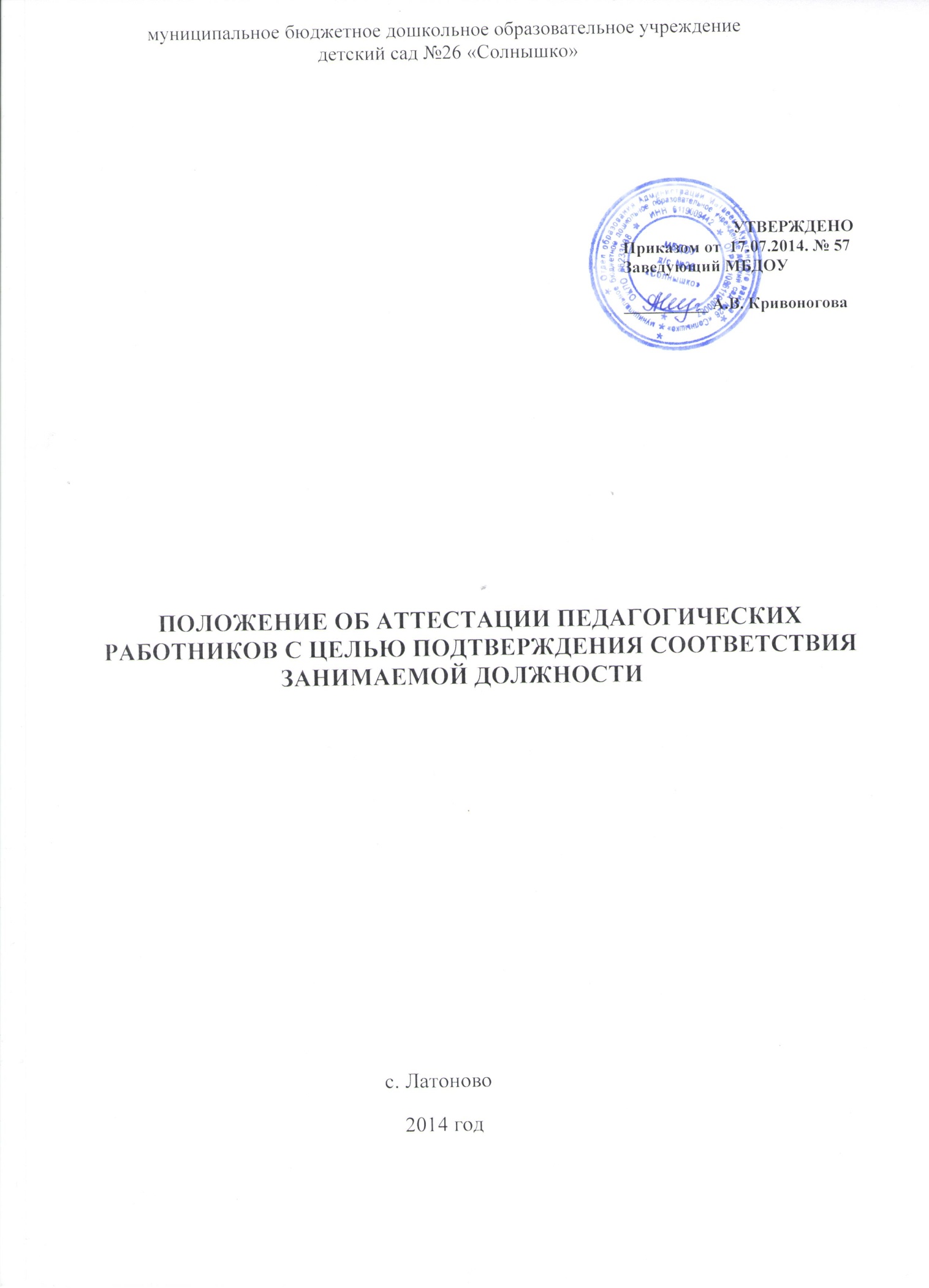 1.Общие положения 1.1. Настоящее положение регламентирует порядок аттестации педагогических работников муниципального бюджетного дошкольного образовательного учреждения детского сада №26 «Солнышко» (далее – Положение, учреждение) с целью подтверждения соответствия занимаемой должности (далее – аттестация). 1.2. Нормативной основой для аттестации педагогических работников  являются: Федеральный закон от 29.12.2012 № 273-ФЗ «Об образовании в Российской Федерации»;  Порядок проведения аттестации педагогических работников государственных и муниципальных образовательных учреждений (утвержден приказом Министерства образования и науки РФ от 24.03.2010 г. № 209); настоящее Положение. 1.3. Аттестация проводится на основе оценки профессиональной деятельности педагогических работников. 1.4. Аттестации в обязательном порядке подлежат педагогические работники учреждения, не имеющие квалификационных категорий (первой или высшей), включая педагогических работников, осуществляющих педагогическую деятельность помимо основной работы, а также по совместительству, кроме педагогических работников, указанных в пункте 1.8 данного Положения. 1.5. Сроки проведения аттестации. 1.5.1. Аттестация проводится один раз в пять лет. 1.5.2. В случаях, когда у работодателя имеются основания для осуществления оценки профессиональной деятельности педагогического работника в межаттестационный период (жалобы обучающихся, родителей на низкие показатели результатов работы, качества принять решение о проведении внеочередной аттестации педагогического работника, в том числе независимо от наличия у него первой или высшей квалификационной категории, по правилам, предусмотренным настоящим Положением). 1.6. Основными задачами аттестации являются: стимулирование целенаправленного, непрерывного повышения уровня квалификации педагогических работников, их методологической культуры, личностного профессионального роста; определение необходимости повышения квалификации педагогических работников; повышение эффективности и качества педагогической деятельности выявление перспектив использования потенциальных возможностей педагогических работников; учёт требований федерального государственного образовательного стандарта дошкольного образования к кадровым условиям реализации образовательных программ при формировании кадрового состава организаций. 1.7. Основными принципами аттестации являются коллегиальность, гласность, открытость, обеспечивающие объективное отношение к педагогическим работникам, недопустимость дискриминации при проведении аттестации. 1.8. Аттестации не подлежат следующие педагогические работники: а) проработавшие в занимаемой должности менее двух лет в данной организации; б) беременные женщины; в) женщины, находящиеся в отпуске по беременности и родам; г) находящиеся в отпуске по уходу за ребенком до достижения им возраста трех лет; д) отсутствовавшие на рабочем месте более четырех месяцев в связи с заболеванием. Аттестация педагогических работников, предусмотренных подпунктами «в» и «г» пункта 1.8 данного Положения, возможна не ранее чем через два года после их выхода из указанных отпусков. Аттестация педагогических работников, предусмотренных подпунктами «д» пункта 1.8 данного Положения, возможна не ранее чем через год после их выхода на работу. 2. Аттестационная комиссия 2.1. Аттестацию педагогических работников осуществляет аттестационная комиссия, самостоятельно формируемая учреждением. 2.2. Формирование, структура и состав аттестационной комиссии. 2.2.1. Аттестационная комиссия, а также ее персональный состав создается приказом заведующего в нее входят председатель комиссии, заместитель председателя, секретарь и члены комиссии, являющиеся работниками учреждения, в которой работает педагогический работник, представителя выборного органа первичной профсоюзной организации (при наличии такого органа), представителей коллегиальных органов управления учреждения. 2.2.2. Руководитель учреждения не может являться председателем аттестационной комиссии. 2.2.3. Состав аттестационной комиссии формируется таким образом, чтобы была исключена возможность конфликта интересов, который мог бы повлиять на принимаемое аттестационной комиссией решение. 2.2.4. Численный состав аттестационной комиссии – не менее 3 человек. 2.2.5. Срок действия аттестационной комиссии составляет 1 год. 2.2.6. Полномочия отдельных членов аттестационной комиссии могут быть досрочно прекращены приказом руководителя учреждения по следующим основаниям: - невозможность выполнения обязанностей по состоянию здоровья; - увольнение члена аттестационной комиссии; - неисполнение или ненадлежащее исполнение обязанностей члена аттестационной комиссии. 2.3. Председатель аттестационной комиссии: - руководит деятельностью аттестационной комиссии; - проводит заседания аттестационной комиссии; - распределяет обязанности между членами аттестационной комиссии; - определяет по согласованию с членами комиссии порядок рассмотрения вопросов; - организует работу членов аттестационной комиссии по рассмотрению предложений, заявлений и жалоб аттестуемых работников, связанных с вопросами их аттестации; - подписывает протоколы заседаний аттестационной комиссии; - контролирует хранение и учет документов по аттестации; - осуществляет другие полномочия. 2.4. В случае временного отсутствия (болезни, отпуска, командировки и других уважительных причин) председателя аттестационной комиссии полномочия председателя комиссии по его поручению осуществляет заместитель председателя комиссии либо один из членов аттестационной комиссии. 2.5. Заместитель председателя аттестационной комиссии: - исполняет обязанности председателя в его отсутствие (отпуск, командировка и т.п.); - участвует в работе аттестационной комиссии; - проводит консультации педагогических работников; -рассматривает обращения и жалобы аттестуемых педагогических работников, связанные с вопросами их аттестации; - подписывает протоколы заседаний аттестационной комиссии; - осуществляет другие полномочия. 2.6. Секретарь аттестационной комиссии: - подчиняется непосредственно председателю аттестационной комиссии; - составляет список работников, подлежащих аттестации; - составляет график проведения аттестации и доводит его под роспись до сведения каждого аттестуемого не менее чем за месяц до начала аттестации; - организует заседания аттестационной комиссии; - осуществляет прием и регистрацию документов (представления, дополнительные собственные сведения педагогических работников, заявления о несогласии с представлением); - ведет и оформляет протоколы заседаний аттестационной комиссии; - обеспечивает оформление выписок из протокола заседания аттестационной комиссии; - участвует в решении споров и конфликтных ситуаций, связанных с аттестацией педагогических работников; - обеспечивает хранение и учёт документов по аттестации педагогических работников; - подписывает протоколы заседаний аттестационной комиссии, выписки из протокола; - осуществляет другие полномочия. 2.7. Члены Аттестационной комиссии: - участвуют в работе Аттестационной комиссии; - подписывают протоколы заседаний аттестационной комиссии. 2.8. Порядок работы аттестационной комиссии: 2.8.1. Заседания аттестационной комиссии проводятся в соответствии с графиком аттестации, утвержденным руководителем учреждения. 2.8.2. Заседание считается правомочным, если на нем присутствует не менее двух третей от общего числа членов комиссии. 2.9. К документации аттестационной комиссии относятся: - приказ руководителя организации о составе, графике заседаний аттестационной комиссии; - протоколы заседаний аттестационной комиссии; - документы по аттестации педагогических работников в составе личных дел ( представление, выписка из протокола заседания аттестационной комиссии); 3. Подготовка к аттестации 3.1 Решение о проведении аттестации педагогических работников принимается заведующим и оформляется приказом.  3.2. В графике проведения аттестации указываются: - ФИО педагогического работника, подлежащего аттестации; - должность педагогического работника; - дата проведения аттестации.3.3. Проведение аттестации педагогических работников осуществляется на основании представленных аттестуемым в аттестационную комиссию документов: а) ученой карточки; (приложение №1)б) портфолио; 3.4. Представление заведующего должно содержать:  всестороннюю и объективную оценку профессиональных, деловых качеств, результатов профессиональной деятельности на основе квалификационной характеристики по занимаемой должности и (или) профессиональных стандартов, в том числе в случаях, когда высшее или среднее профессиональное образование педагогических работников не соответствует профилю преподаваемого предмета либо профилю педагогической деятельности в организации, участия в деятельности методических объединений и иных формах методической работы. 3.5. Педагогический работник с представлением должен быть ознакомлен работодателем под роспись не позднее, чем за месяц до дня проведения аттестации. После ознакомления с представлением педагогический работник имеет право представить в аттестационную комиссию собственные сведения, характеризующие его трудовую деятельность за период с даты предыдущей аттестации (при первичной аттестации – с даты поступления на работу), а также заявление с соответствующим обоснованием в случае несогласия со сведениями, содержащимися в представлении работодателя. 3.6. При отказе педагогического работника от ознакомления с представлением работодателя составляется соответствующий акт, который подписывается работодателем и лицами, в присутствии которых составлен акт. 3.7. При каждой последующей аттестации в аттестационную комиссию направляется представление работодателя и выписка из протокола заседания аттестационной комиссии по результатам предыдущей аттестации. 3.8.Аттестуемый обязан вовремя по графику предоставлять документы в соответствии с выбранной формой аттестации, самостоятельно сделать выбор двух вариантов испытаний: - представление презентации по проектной деятельности; - подготовка конспекта непосредственно образовательной деятельности. 4. Проведение аттестации 4.1. Педагогический работник должен лично присутствовать при его аттестации на заседании аттестационной комиссии. 4.2. В случае невозможности присутствия работника в день проведения аттестации на заседании аттестационной комиссии по уважительным причинам (болезнь, командировка и др.) в график аттестации вносятся соответствующие изменения. 4.3. При неявке педагогического работника на заседание аттестационной комиссии без уважительной причины комиссия вправе провести аттестацию в его отсутствие. 4.4. Оценка деятельности аттестуемого. 4.4.1. Аттестационная комиссия рассматривает сведения о педагогическом работнике, содержащиеся в представлении работодателя, заявление аттестуемого с соответствующим обоснованием в случае несогласия с представлением работодателя, а также дает оценку соответствия педагогического работника квалификационным требованиям по занимаемой должности. 4.4.2. Обсуждение профессиональных и личностных качеств работника применительно к его должностным обязанностям и полномочиям должно быть объективным и доброжелательным. 4.4.3. Оценка деятельности работника основывается на его соответствии квалификационным требованиям по занимаемой должности, определении его участия в решении поставленных перед организацией задач, сложности выполняемой им работы, ее результативности. При этом должны учитываться профессиональные знания педагогического работника, опыт работы, повышение квалификации и переподготовка. 4.4.4. Члены аттестационной комиссии при необходимости вправе задавать педагогическому работнику вопросы, связанные с выполнением должностных обязанностей. 4.4.5. Секретарь аттестационной комиссии ведет протокол заседания аттестационной комиссии (далее – протокол), в котором фиксирует ее решения и результаты голосования. Протокол подписывается председателем, заместителем председателя, секретарем и членами аттестационной комиссии, присутствовавшими на заседании, и хранится у работодателя. 4.5. Порядок принятия решений аттестационной комиссией. 4.5.1. По результатам аттестации педагогического работника аттестационная комиссия принимает одно из следующих решений: - соответствует занимаемой должности (указывается должность работника); - соответствует занимаемой должности (указывается должность работника) при условии прохождения профессиональной переподготовки или повышения квалификации; - не соответствует занимаемой должности (указывается должность работника). 4.5.2. Решение аттестационной комиссией принимается в отсутствие аттестуемого педагогического работника открытым голосованием большинством голосов присутствующих на заседании членов аттестационной комиссии. 4.5.3. При равном количестве голосов членов аттестационной комиссии считается, что педагогический работник соответствует занимаемой должности. 4.5.4. При прохождении аттестации педагогический работник, являющийся членом аттестационной комиссии, не участвует в голосовании по своей кандидатуре. 4.5.5. Результаты аттестации педагогического работника, непосредственно присутствующего на заседании аттестационной комиссии, сообщаются ему после подведения итогов голосования. 4.5.6. Педагогический работник знакомится под роспись с результатами аттестации, оформленными протоколом. 4.6. Выписка из протокола. 4.6.1. На каждого педагогического работника, прошедшего аттестацию, составляется выписка из протокола, которая подписывается секретарем аттестационной комиссии и содержит следующие сведения: фамилию, имя, отчество аттестуемого, наименование его должности, дату проведения заседания аттестационной комиссии, результаты голосования при принятии решения. 4.6.2. Аттестованный работник знакомится с выпиской из протокола под расписку. 4.6.3. Выписка из протокола и представление работодателя хранятся в личном деле педагогического работника. 4.7. Решения, принимаемые руководителем учреждения. 4.7.1. Результаты аттестации работника представляются руководителю учреждения не позднее чем через три дня после ее проведения. 4.7.2. В случае признания педагогического работника соответствующим занимаемой должности при условии прохождения профессиональной переподготовки или повышения квалификации работодатель принимает меры к направлению его на профессиональную переподготовку или повышение квалификации в срок не позднее одного года после принятия аттестационной комиссией соответствующего решения. 4.7.3. По завершению обучения педагогический работник представляет в аттестационную комиссию отчет об освоении программ профессиональной переподготовки или повышения квалификации. 4.7.4. В случае признания педагогического работника по результатам аттестации несоответствующим занимаемой должности вследствие недостаточной квалификации трудовой договор с ним может быть расторгнут в соответствии с пунктом 3 части 1 статьи 81 Трудового кодекса Российской Федерации. Увольнение по данному основанию допускается, если невозможно перевести педагогического работника с его письменного согласия на другую имеющуюся у работодателя работу (как вакантную должность или работу, соответствующую квалификации работника, так и вакантную нижестоящую должность или нижеоплачиваемую работу), которую работник может выполнять с учетом его состояния здоровья (часть 3 статьи 81 Трудового кодекса Российской Федерации). 4.8. Результаты аттестации педагогический работник вправе обжаловать в суде в соответствии с законодательством Российской Федерации. 4.9. Аттестационная комиссия образовательного учреждения по представлению работодателя вправе выносить рекомендации о возможности приема на работу на должности педагогических работников лиц, не имеющих специальной подготовки или стажа работы, установленных в разделе «Требования к квалификации» квалификационных характеристик, но обладающих достаточным практическим опытом и компетентностью, как это установлено пунктом 9 «Общих положений» раздела «Квалификационные характеристики должностей работников образования» Единого квалификационного справочника должностей руководителей, специалистов и служащих, утвержденного приказом Минздравсоцразвития РФ от 26.08.2010 № 761н, зарегистрированного в Минюсте РФ 06.10.2010, регистрационный № 18638. Приложение №1Персональная учетная карточка для аттестации педагогических работников по должности « ________ »  с целью подтверждения соответствия занимаемой              должности.Приложение №2ПРЕДСТАВЛЕНИЕ 
 на аттестацию педагога МБДОУ д/с №26 «Солнышко»  с целью подтверждения соответствия занимаемой должности______________________________________________________________(фамилия, имя, отчество полностью в соответствии с паспортом)1. Общие сведения о педагоге:Должность (преподаваемый предмет, дисциплина), дата назначения __________________________________________________________________________Сведения об образовании ______________________________________________________________________________________________________________________________________________________________________________________________________________________________                                       (какое образовательное учреждение окончил(а), когда, квалификация, специальность)Общий трудовой стаж ______ , стаж в занимаемой должности ____________________Дата предыдущей аттестации «___»__________20__г.Сведения о профессиональной переподготовке, повышении квалификации (курсы), за последние 5 лет, предшествующие аттестации______________________________________________________________                         (место, тема, количество часов, сроки)Награды, поощрения, звания, ученая степень и другое _________________________________________________________________________Член первичной профсоюзной организации (да, нет) _______________________ Оценка профессиональных качеств педагогического работника:__________________________________________________________________________________________________________________________________________________________________________________________________________________________________________________________________________________________________________________________________________________________________________________________________________________________________________________________________________________________________________________________________Заведующий ДОУ                                                                _____________А.В. КривоноговаМ.П.                                С представлением  ознакомлен(а) ______________________________                                   «__»__________20___ Приложение №3АТТЕСТАЦИОННЫЙ ЛИСТ                                                                                                           (подпись)                      (расшифровка подписи)                                                                                    Приказ _______________________от_______________________М.П.                                                                  ФИО, год рожденияУчебное заведение, год окончания, № диплома об образовании, специальность по диплому Педагогический стажСтаж в данном ОУМесто работы, должностьДата заключения по этой должности трудового договора;Курсы повышения квалификации (название, место, дата и год прохождения, № свидетельства)НаградыУчастие в профессиональных конкурсах (название конкурса, год, статус)Выступление аттестуемого на педагогических советах, методических объединениях и т.д. (название, год, тема выступления)Результаты работы1. 1. Фамилия, имя, отчество2.2.Год, число и месяц рожденияГод, число и месяц рождения3.3.Занимаемая должность на момент аттестации и дата назначения на эту должностьЗанимаемая должность на момент аттестации и дата назначения на эту должностьЗанимаемая должность на момент аттестации и дата назначения на эту должность4.4.Сведения о профессиональном образовании, наличии ученой степени, ученого званияСведения о профессиональном образовании, наличии ученой степени, ученого званияСведения о профессиональном образовании, наличии ученой степени, ученого звания(когда и какое учебное заведение окончил, специальность(когда и какое учебное заведение окончил, специальность(когда и какое учебное заведение окончил, специальность(когда и какое учебное заведение окончил, специальность(когда и какое учебное заведение окончил, специальностьи квалификация по образованию, ученая степень, ученое звание)и квалификация по образованию, ученая степень, ученое звание)и квалификация по образованию, ученая степень, ученое звание)и квалификация по образованию, ученая степень, ученое звание)и квалификация по образованию, ученая степень, ученое звание)5.Сведения о повышении квалификации за последние 5 лет до прохождения аттестации6.Стаж педагогической работы (работы по специальности)7.Общий трудовой стаж8.Краткая оценка деятельности педагогического работника 9.Рекомендации аттестационной комиссии Рекомендации аттестационной комиссии Рекомендации аттестационной комиссии Рекомендации аттестационной комиссии Рекомендации аттестационной комиссии Рекомендации аттестационной комиссии 10.Решение аттестационной комиссииРешение аттестационной комиссииРешение аттестационной комиссии________________________________________________________________________________________________________________________________________________________________________________________________________________________________________________________________________________________________________________________________________________________________________________________________________________________________________________________________________________________________________________________________________________________________________________________________________________________________________________________________________________________________________________________________________________________________________________________________________________________________________________________________________________________________________________________________________________________________________________________________________________________________________________________________________________________________________________________________________________________________________________________________________________________________________________________________________________________________________________________________________________________________________________________________________________________________________________________________________________________________________________________________________________________________________________________________________________________________________________________________________________________________________________________________________________________________________________________________________________________________________________________________________________________________________________________________________________________________________________________________________________________________________________________________________________________________________________________________________________________________________________________________________________________________________________________________________________________________________________________________________________________________________________________________________________________________________________________________________________________________________________________________________________________________________________________________________________________________________________________________________________________________________________________________________________________________________________________________________________________________________________________________________________________________________________________________________________________________________________________________________________________________________________________________________________________________________________________________________________________________________________________________________________________________________________________________________________________________________________________________________________________________________________________________________________________________________________________________________________________________________________________________________________________________________________________________________________________________________________________________________________________________________________________________________________________________________________________________________________________________________________________________________________________________________________________________________________________________________________________________________________________________________________________________________________________________________________________________________________________________________________________________________________________________________________________________________________________________________________________________________________________________________________________________________________________________________________________________________________________________________________________________________________________________________________________________________________________________________________________________________________________________________________________________________________________________________________________________________________________________________________________________________________________________________________________________________________________________________________________________________________________________________________________________________________________________________________________11.Количественный состав аттестационной комиссииКоличественный состав аттестационной комиссииКоличественный состав аттестационной комиссииКоличественный состав аттестационной комиссииКоличественный состав аттестационной комиссииКоличественный состав аттестационной комиссииКоличественный состав аттестационной комиссииКоличественный состав аттестационной комиссииНа заседании присутствовалоНа заседании присутствовалочленов аттестационной комиссиичленов аттестационной комиссииКоличество голосов: за,противпротив12.ПримечанияПредседатель аттестационной комиссии                                                                                                            (подпись)Секретарь аттестационной комиссии         (расшифровка подписи)Дата проведения аттестации и принятия решения аттестационной комиссиейС аттестационным листом ознакомлен (а)С аттестационным листом ознакомлен (а)С аттестационным листом ознакомлен (а)С аттестационным листом ознакомлен (а)       (подпись педагогического работника, дата)       (подпись педагогического работника, дата)       (подпись педагогического работника, дата)С решением аттестационной комиссии согласен(а); не согласен(а) С решением аттестационной комиссии согласен(а); не согласен(а) С решением аттестационной комиссии согласен(а); не согласен(а) С решением аттестационной комиссии согласен(а); не согласен(а) С решением аттестационной комиссии согласен(а); не согласен(а) 